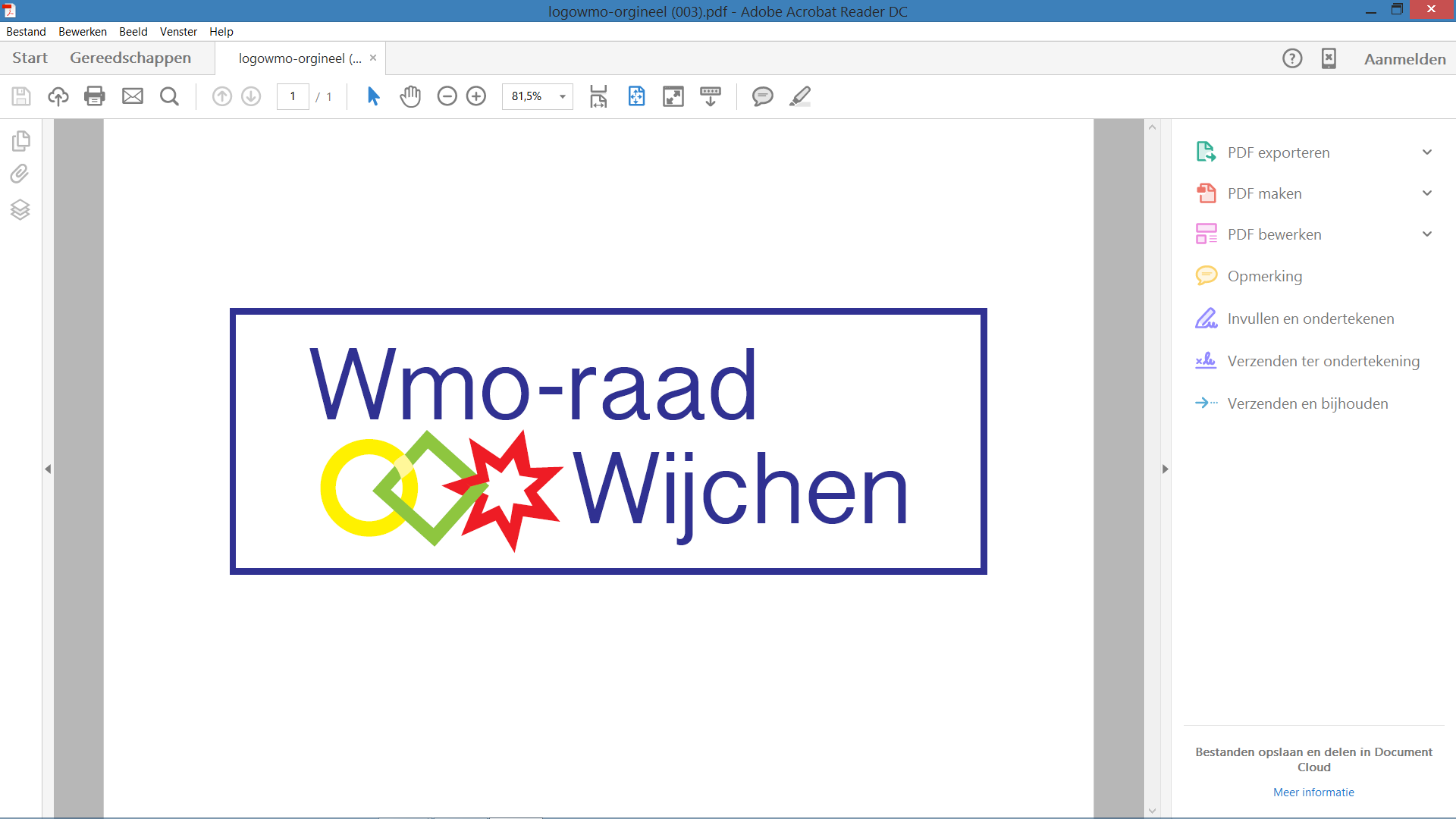 			Wijchen 2 okt. 2018Secretariaat:G.J.M. Wesseling6601 PG Wijchen024-6415251g.wesseling@t-mobilethuis.nlBetreft:	AgendaAGENDA voor de vergadering van de Wmo - raad Wijchen.d.d. 10 okt.  2018 in het  Koetshuis kamer 8 				15.00 u. - 17.00 u.15.00 u - 15.05 u. Opening15.05 u - 15.10 u. Vaststelling Agenda15.10 u. - 15.15 u. Goedkeuring Notulen d.d.  12 sept. 201815.15 u. - 15.25 u. Actielijst van 12 sept. 201815.25 u. - 15.40 u.	Terugblik op het gesprek met de wethouder.15.40 u. – 16.00 u. Van en voor Theo Anema:Wat verwacht  Wmo-raad van Theo? Actielijst 28Onder voorbehoud, afhankelijk van het gesprek met de wethouder :Monitoring Rondom Wijchen zie de mails van 24 sept.  Ruud LeeijenVervoer actielijst. 12,  de kosten voor de reiziger bij AVAN t.o.v. het tarief bij OpStap.16.00 u. - 16.15 u. Invulling studiemiddag 23 okt. 	16.15 u. – 16.30 u. Info vanuit de communicatiehoek.  16.30 u. - 16.55 u. Vermeldenswaard vanuit de aandachtsgebieden 16.55 u. - 17.00 u. Rondvraag en Sluiting